Promises for Attitude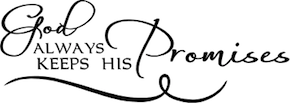 See More Promises at MargiesMessages.comWe Will Be StrengthenedAs we put our trust in God’s plan for us and choose to live with a positive attitude, our ability to deal with life’s challenges will be strengthened. Our worries and fears will affect us less, and we will experience the joy He wants for us.We Believe In Being Positive - January 2016 EnsignMaximum Happiness“So much in life depends on our attitude. The way we choose to see things and respond to others makes all the difference. To do the best we can and then to choose to be happy about our circumstances, whatever they may be, can bring peace and contentment. … We can’t direct the wind, but we can adjust the sails. For maximum happiness, peace, and contentment, may we choose a positive attitude.”Living the Abundant Life - President Thomas S. Monson - January 2012 EnsignBe Made GloriousHe who receiveth all things with thankfulness shall be made glorious.D&C 78:19A Good Attitude Produces Good ResultsRemember, a good attitude produces good results, a fair attitude fair results, a poor attitude poor results. We each shape our own life, and the shape of it is determined largely by our attitude.M. Russell Ballard - Providing for Our Needs - April 1981 General ConferenceImprove Your CircumstancesRemember﻿—a positive attitude, a well-thought-out plan, and consistent self-discipline can help us improve our circumstances. Applying these keys in our daily work will help produce more income, and practicing them in our homes will help reduce expenses. When we combine these principles with keeping the commandments of God, we can learn to become better managers of our time and resources and become financially secure.M. Russell Ballard - Providing for Our Needs - April 1981 General ConferenceWe Can Lift Ourselves and Others Up“Our opportunities are limitless. While there are some things wrong in the world today, there are many things right, such as teachers who teach, ministers who minister, marriages that make it, parents who sacrifice, and friends who help.We can lift ourselves, and others as well, when we refuse to remain in the realm of negative thought and cultivate within our hearts an attitude of gratitude. If ingratitude be numbered among the serious sins, then gratitude takes its place among the noblest of virtues.Because we have a knowledge of The Church of Jesus Christ of Latter-day Saints, we should be the most positive-thinking people in the world. We know that our Heavenly Father will help us succeed.”An Attitude of Gratitude - Thomas S. Monson - April 1992 General ConferenceWonderful ResultsLet a spirit of thanksgiving guide and bless your days and nights. Work at it. You will find it will yield wonderful results.A Prophet’s Counsel and Prayer for Youth - Gordon B. Hinckley - January 2001 EnsignDoeth Good Like a Medicine“A merry heart doeth good like a medicine: but a broken spirit drieth the bones.”Proverbs 17: 22Your Altitude Depends On Your AttitudeI remind you young men that regardless of your present age, you are building your life; it will be cheap and shoddy or it will be valuable and beautiful; it will be full of constructive activities or it can be destructive; it can be full of joy and happiness, or it can be full of misery. It all depends upon you and your attitudes, for your altitude, or the height you climb, is dependent upon your attitude or your response to situations.The Davids and the Goliaths - Spencer W. Kimball - October 1974 General ConferenceAttitude of GratitudeThis final lesson is perhaps the most important lesson of them all. To look for joy in our lives we need only look for the ways in which God’s hand has touched us or our family or our friends that day. Sometimes He touches us through tender mercies. Other times He touches us with wonderful humor. And frequently we will see His hand in our lives by the way in which He prompts us to serve someone that day or to lift someone else who is struggling. We don’t have to write lengthy, mundane journal entries about our days. Instead, we can simply write one or two lines in which we identify the hand of God in our lives that day. As we do this, we will see more clearly how blessed our lives really are. We will be filled with gratitude and optimism. We will see the world more in the way our Heavenly Father sees the world. We will see the world as it really is and be filled with joy and hope.Optimism and Joy in the Gospel of Jesus Christ - T. Jeffrey Wilks - BYU Devotional September 25, 2012